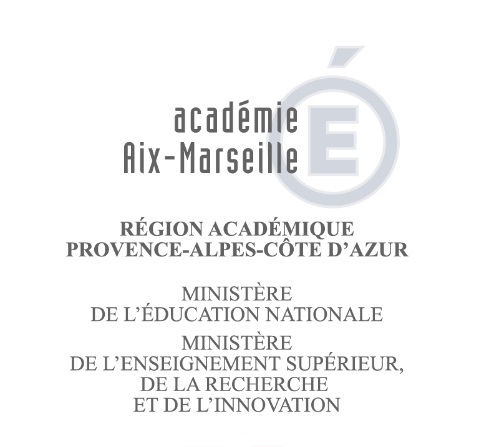 Nom et prénom du candidat :Etablissement :								Ville :Langue :Rang de la langue : * le nombre de tirets n’est pas limitatif ou contraignantListe des NOTIONS étudiées pendant l’année et des DOCUMENTS qui les ont illustréesMythes et hérosDocuments : - *-- etc.Cf. § Présentation, page 1 de la lettre de cadrageEspaces et échangesDocuments : - -- Lieux et formes du pouvoirDocuments : - -- L’idée de progrèsDocuments : - -- 